                                     AULA 23 - ARTE – 09 A 13 DE AGOSTO DE 2021.       ESTA SEMANA, VAMOS OBSERVAR A NATUREZA, PRINCIPALMENTE AS ÁRVORES, ESCOLHA A ÁRVORE QUE VOÇÊ MAIS GOSTOU E ESCOLHA QUALQUER MATERIAL QUE ESTIVER A SUA DISPOSIÇÃO, PARA COMPLETAR A ÁRVORE DA IMAGEM ABAIXO. PODERÁ SER USADO, TINTA, PAPEL PICADO COLORIDO, BOLINHAS DE PAPEL, RASPAS DE LÁPIS OU DESENHAR COM LÁPIS DE COR. ATENÇÃO POIS ESTAMOS NO INVERNO, REPRESENTE ESTA ESTAÇÃO DO ANO NA COMPOSIÇÃO DA IMAGEM.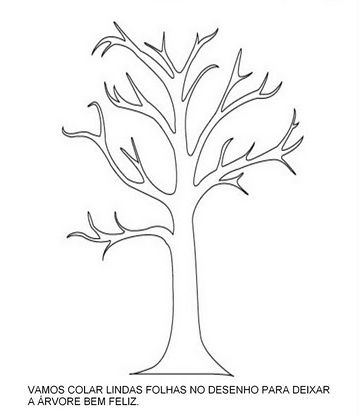 Escola Municipal de Educação Básica Augustinho Marcon.Catanduvas, agosto de 2021.Diretora: Tatiana Bittencourt Menegat. Assessora Técnica Pedagógica: Maristela Apª. Borella Baraúna.Assessora Técnica Administrativa: Margarete Petter.Professora: Salete Saggin.Aluno(a): -------------------------------------------------------------------Disciplina: Arte.